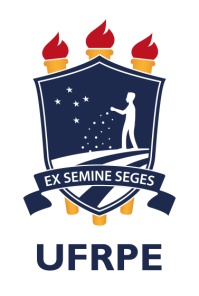 UNIVERSIDADE FEDERAL RURAL DE PERNAMBUCODEPARTAMENTO DE ZOOTECNIAERRATA AO EDITAL N° 01/2021 DE SELEÇÃO DE MONITORES 2020.1Onde se lia: Das vagas: É objeto do presente edital a seleção de alunos (as) para o preenchimento de 05 (cinco) vagas de monitoria com bolsa e 01 ( uma) vaga de monitoria voluntária as quais o DZ tem disponíveis, assim delimitadas: Agora se lê: Das vagas:É objeto do presente edital a seleção de alunos (as) para o preenchimento de 03 (três) vagas de monitoria com bolsa e 04 (quatro) vagas de monitoria voluntária as quais o DZ tem disponíveis, assim delimitadas: Onde se lia: CronogramaAgora se lê: 6.  CronogramaProf. Carlos Bôa-Viagem RabelloDiretor do Departamento de Zootecnia/UFRPE DISCIPLINASVAGAS BOLSISTASVAGAS VOLUN-TÁRIASORIENTADOR/PROFESSORBioclimatologia01------Marcílio de AzevedoMelhoramento Genet. Animal I01----Maria Norma RibeiroNutrição Animal ----02Julio César dos Santos NascimentoProd. E Manejo de Búfalos0101Ricardo Alexandre S. Pessoa DISCIPLINASVAGAS BOLSISTASVAGAS VOLUN-TÁRIASORIENTADOR/PROFESSORBioclimatologia01------Marcílio de AzevedoMelhoramento Genet. Animal01----Maria Norma RibeiroNutrição Animal----02Julio César dos Santos NascimentoProd. E Manejo de Búfalos0101Ricardo Alexandre Silva Pessoa Meliponicultura-----01Darclet Teresinha Malerbo de Souza AtividadesData /PeríodoDivulgação do Edital de Seleção da Monitoria30 de abril de 2021Período de Inscrição04 a 08 de maio de 2021Envio do conteúdo programático e programação da seleção 12 de maio de 2021Processo de seleção04 a 08 de maio de 2021Divulgação dos ResultadosConforme cada MonitoriaAtividadesData /PeríodoDivulgação do Edital de Seleção da Monitoria30 de abril de 2021Período de Inscrição04 a 08 de maio de 2021Envio do conteúdo programático e programação da seleção 12 de maio de 2021Processo de seleção14 a 18 de maio de 2021Divulgação dos ResultadosConforme cada Monitoria